Texas Classic 2019 Registration Form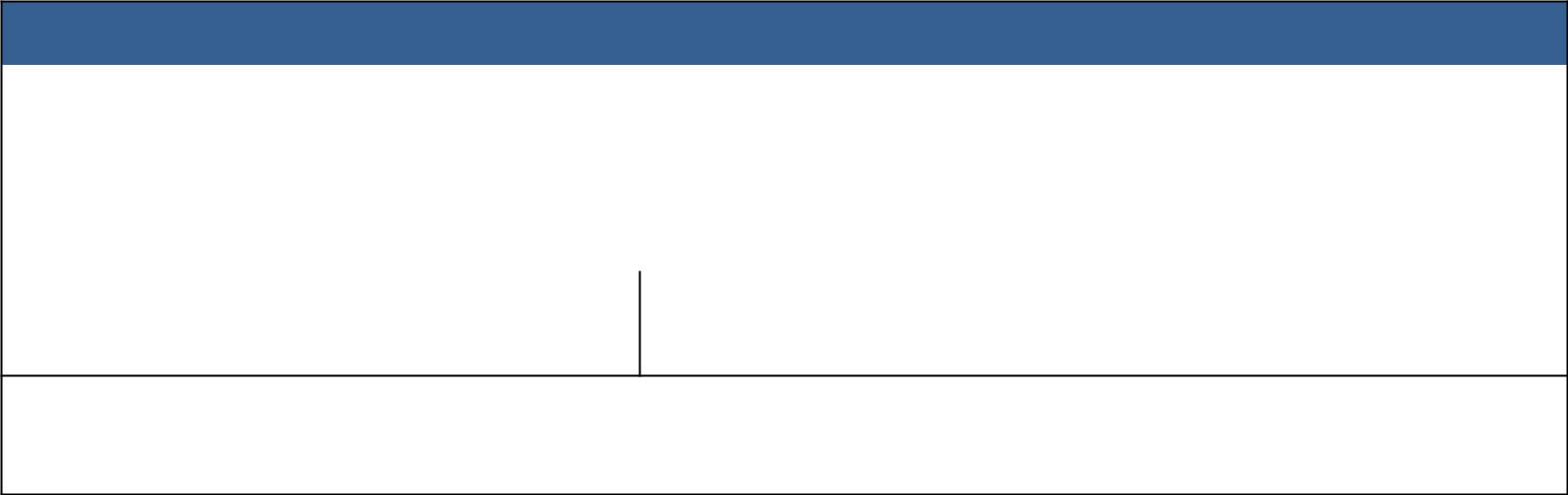 Submission of this form stipulates the following: “Each signatory and all parties listed above agree to hold the organizers of this event and their agents, heirs and assigns harmless from all suits, claims or demands of every kind andcharacter arising out of and in conjunction with this event. We hereby authorize the reproduction, sale, copyright, exhibition, broadcast and/or distribution of any event photography or videotape without limitation. We understand thephysical risks of entering dance competitions and social dancing and assume full responsibility for any injury or personal damages resulting from the event named above. We also agree that we have read and fully understand the rules,regulations and judging criteria as outlined for the Texas Classic. ."Stipulations apply to Legal Guardian if applicant is under 18 years of age.”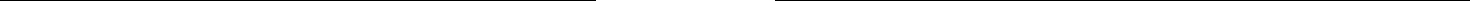 Signature (or legal Guardian)	Signature (or legal Guardian)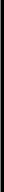 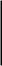 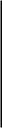 The Texas ClassicCompetitors Registration Form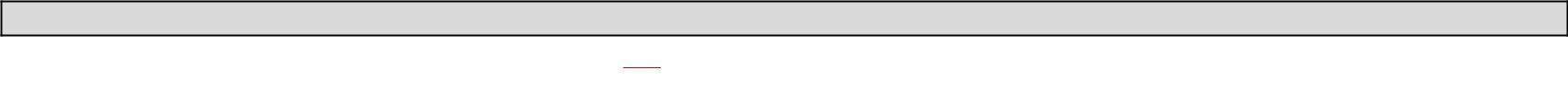 ALL UCWDC CONTESTANTS MUST PRE-REGISTER and PURCHASE A WEEKEND PASSIMPORTANT: Each contestant must complete this form indicating ALL divisions of competition they wish to enter. Competitors may dance in different divisions and/or multiple age divisions if all qualifications are met. All competitors and professionals must have a current UCWDC Associate Membership.Make checks payable to Kathi Bittner. Send registration and payment to: Event Registration - The Texas Classic612 James St. Tomball, TX 77375 - Email: cutarugkb@sbcglobal.net  Phone: (281)357-1970  Fax: (281) 516-05993/7/2019 S.Cook Texas Classic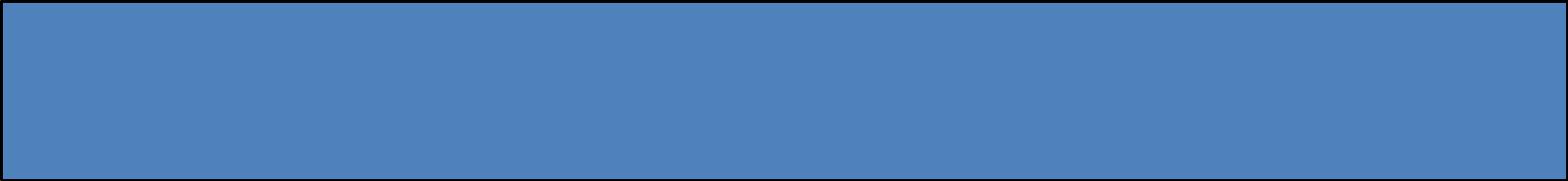 Hustle- Salsa-Swing Registration Form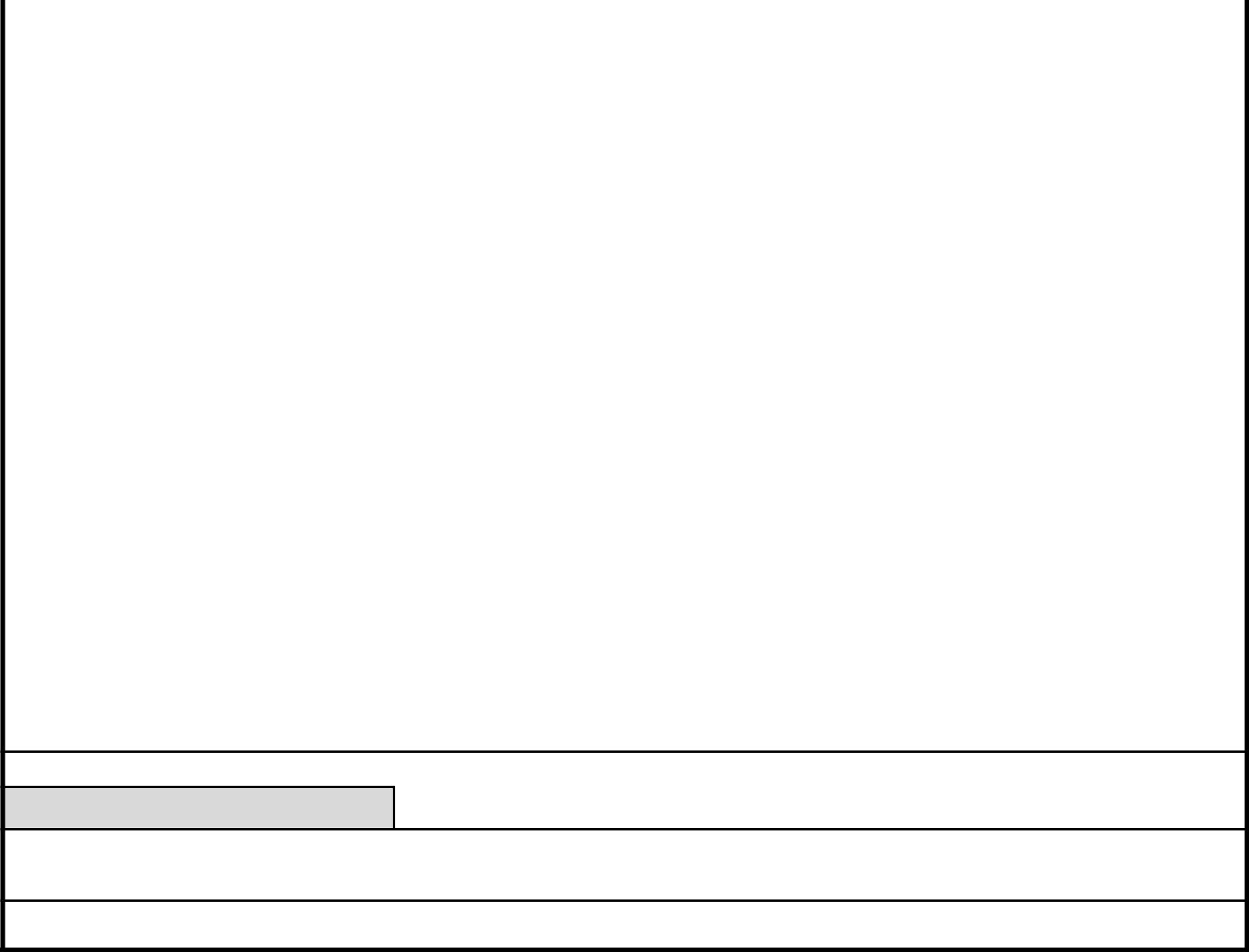 Pro-Am Mixed Open SoloThis is a hustle, salsa & swing combined dance division. All gender, age and levels in this single dance division.Solo Routine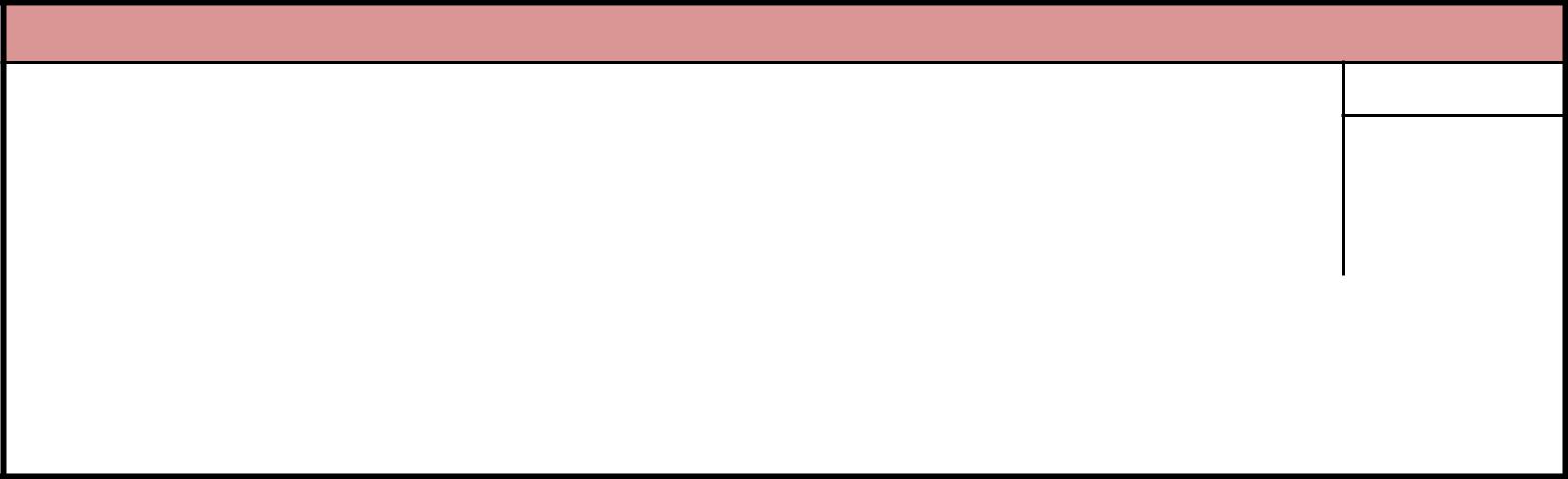 StrictlyMaleTexas Classic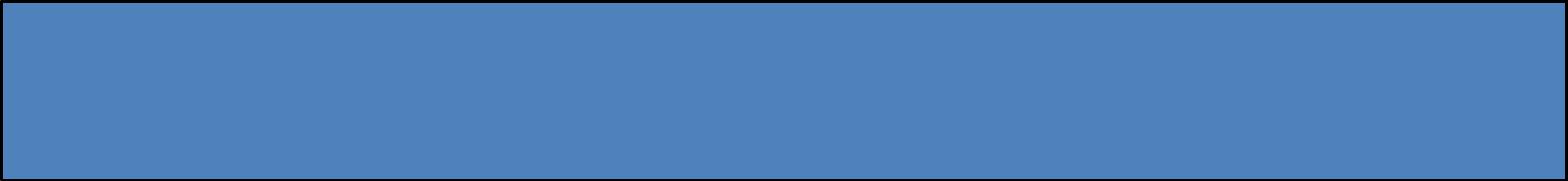 WSDC Swing Jack & Jill Registration Form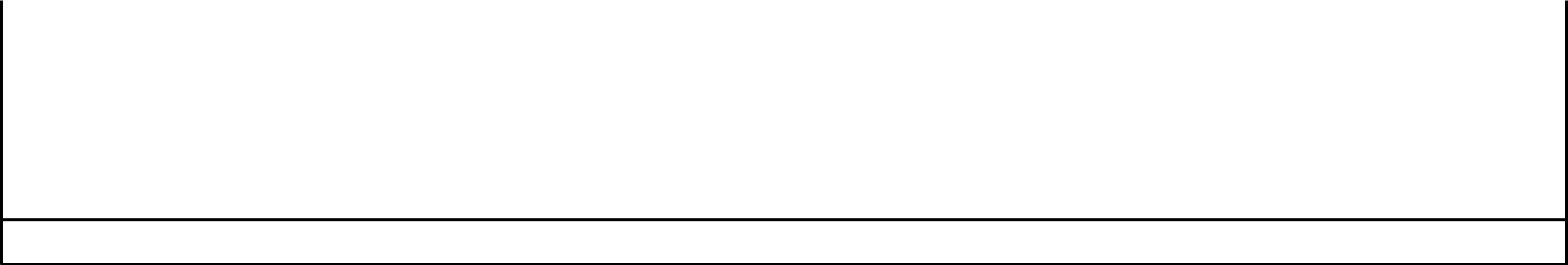 WSDC #:If you are a Newcomer a WSDC number will be assigned to you once you have points.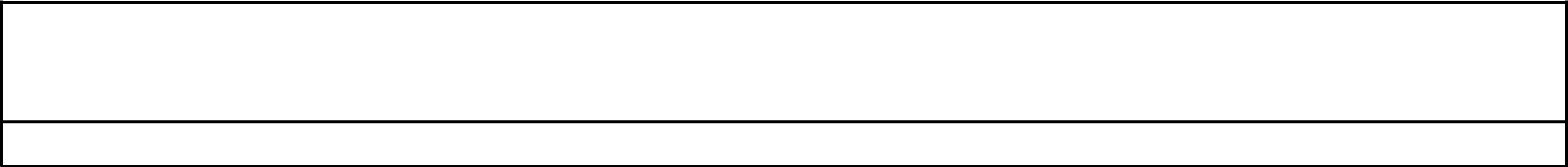 If you are a Masters or a Junior you can dance in two levels. You may enter your WSDC skill level and an age level.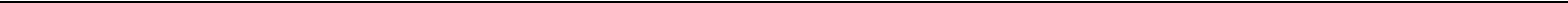 **If you are competing swing at Texas Classic you have three choices of passes that you will need to purchase in order to compete. First, you need will need to decide which divisions you want to compete and if you want to take workshops.Weekend Gold Pass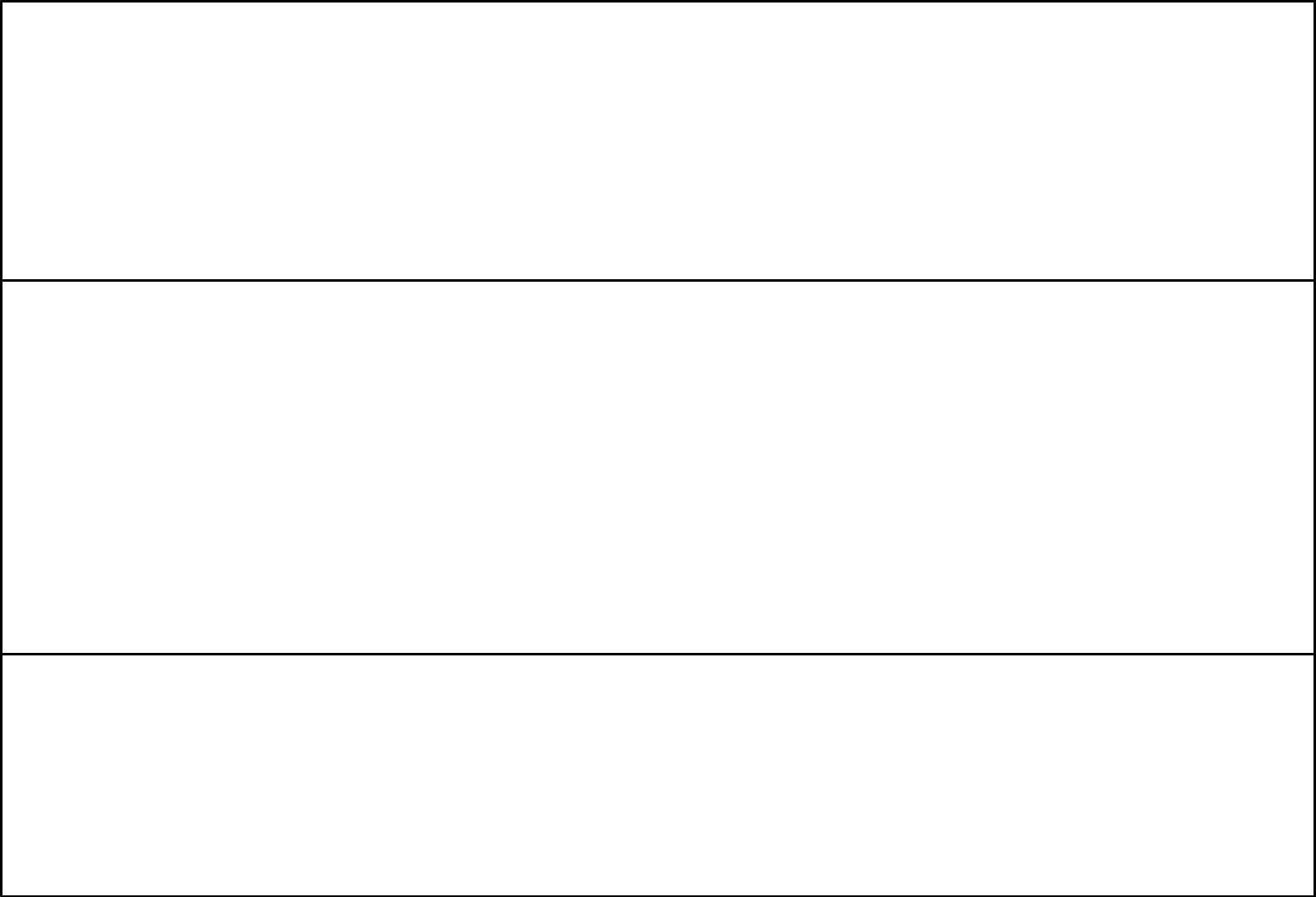 If you are a country competitor and already have a Weekend Gold Pass which covers all of the weekend competitions and all workshops both country and swing.Includes:All competitionsAll workshopsThe Saturday Night ShowSwing PassIf you want to take the swing workshops or compete in the...Strictly Pro-Am Swing/Hustle/Salsa.Strictly Swing/Hustle/Salsa Couples.Pro-Am Routines.WSDC Swing J&JAlso includesSwing WorkshopsSaturday Night Show.Late Night Dancing Friday & SaturdaySaturday Evening PassIf you want to compete in the WSDC Swing J&J competition you will need a Saturday Evening Pass. Saturday Evening ShowWSDC Swing J&JLate Night Dancing Saturday.**Does​ not include any workshops**WSDC Registration is available until 8:30 pm on Saturday, May 19, 2019.Male Name:UCWDC Associate #UCWDC Associate #Address:CityState:Zip:Email:Phone:Female Name:UCWDC Associate #UCWDC Associate #Address:CityState:Zip:Email:Phone:DescriptionDescriptionDescriptionThruAfterQty.Sub-TotalDescriptionDescriptionDescriptionApril 18April 18Qty.Sub-TotalApril 18April 18Gold PassAll access pass to competitions, shows, nightly dances andAll access pass to competitions, shows, nightly dances andAll access pass to competitions, shows, nightly dances and$140.00$155.00ALL workshops.ALL workshops.ALL workshops.$140.00$155.00ALL workshops.ALL workshops.ALL workshops.Junior Gold Pass (Age 6-17)All access pass to competitions, shows, nightly dances andAll access pass to competitions, shows, nightly dances andAll access pass to competitions, shows, nightly dances and$95.00$110.00ALL workshops.ALL workshops.ALL workshops.$95.00$110.00ALL workshops.ALL workshops.ALL workshops.3 Day Weekend PassBallroom access into all dance activities including Master'sBallroom access into all dance activities including Master'sBallroom access into all dance activities including Master'scompetition and variety show. Line dance workshopscompetition and variety show. Line dance workshopscompetition and variety show. Line dance workshops$105.00$115.00ONLY.ONLY.ONLY.Junior Weekend Pass (Age 6-17)Ballroom access into all dance activities including Master'sBallroom access into all dance activities including Master'sBallroom access into all dance activities including Master'scompetition and variety show. Line dance workshopscompetition and variety show. Line dance workshopscompetition and variety show. Line dance workshops$75.00$90.00ONLY.ONLY.ONLY.Swing/Hustle/Salsa PassBallroom entry to Swing/Hustle/Salsa competitions, J&J,Ballroom entry to Swing/Hustle/Salsa competitions, J&J,Ballroom entry to Swing/Hustle/Salsa competitions, J&J,nightly dances. Includes ALL Swing/Hustle/Salsanightly dances. Includes ALL Swing/Hustle/Salsanightly dances. Includes ALL Swing/Hustle/Salsaworkshops and Saturday Show. (Swing/Hustle/Salsaworkshops and Saturday Show. (Swing/Hustle/Salsaworkshops and Saturday Show. (Swing/Hustle/Salsa$105.00$115.00competitors must purchase this pass unless you havecompetitors must purchase this pass unless you havecompetitors must purchase this pass unless you havealready purchased a 3 Day or Gold Pass.)already purchased a 3 Day or Gold Pass.)already purchased a 3 Day or Gold Pass.)Junior Swing/Hustle/Salsa Pass (Age 6-17)Junior Swing/Hustle/Salsa Pass (Age 6-17)Ballroom entry to Swing/Hustle/Salsa competitions, J&J,Ballroom entry to Swing/Hustle/Salsa competitions, J&J,Ballroom entry to Swing/Hustle/Salsa competitions, J&J,nightly dances. Includes ALL Swing/Hustle/Salsanightly dances. Includes ALL Swing/Hustle/Salsanightly dances. Includes ALL Swing/Hustle/Salsaworkshops and Saturday Show. (Swing/Hustle/Salsaworkshops and Saturday Show. (Swing/Hustle/Salsaworkshops and Saturday Show. (Swing/Hustle/Salsa$80.00$95.00competitors must purchase this pass unless you havecompetitors must purchase this pass unless you havecompetitors must purchase this pass unless you havealready purchased a 3 Day or Gold Pass.)already purchased a 3 Day or Gold Pass.)already purchased a 3 Day or Gold Pass.)Day PassesFriday Pass: Includes ballroom entry for all FridayFriday Pass: Includes ballroom entry for all FridayFriday Pass: Includes ballroom entry for all Friday$55.00$65.00competitions and Friday evening dances.competitions and Friday evening dances.competitions and Friday evening dances.$55.00$65.00competitions and Friday evening dances.competitions and Friday evening dances.competitions and Friday evening dances.Saturday Day Pass: Includes ballroom entry for allSaturday Day Pass: Includes ballroom entry for allSaturday Day Pass: Includes ballroom entry for all$55.00$65.00Saturday competitions until 5pmSaturday competitions until 5pmSaturday competitions until 5pm$55.00$65.00Saturday competitions until 5pmSaturday competitions until 5pmSaturday competitions until 5pmSaturday Evening Pass: Includes Masters competition,Saturday Evening Pass: Includes Masters competition,Saturday Evening Pass: Includes Masters competition,$35.00$45.00Variety Show, and Saturday evening dance.Variety Show, and Saturday evening dance.Variety Show, and Saturday evening dance.$35.00$45.00Variety Show, and Saturday evening dance.Variety Show, and Saturday evening dance.Variety Show, and Saturday evening dance.Sunday Pass: Includes ballroom entry for all SundaySunday Pass: Includes ballroom entry for all SundaySunday Pass: Includes ballroom entry for all Sunday$40.00$45.00competitionscompetitionscompetitions$40.00$45.00competitionscompetitionscompetitionsSpectator PassAdmission for non-dancing family and friends to watchAdmission for non-dancing family and friends to watchAdmission for non-dancing family and friends to watchAt DoorAt Doorcompetitions. $15.00competitions. $15.00competitions. $15.00At DoorAt Doorcompetitions. $15.00competitions. $15.00competitions. $15.00Competition Fees Per DanceUCWDC 1-3 Dances/Category EnteredUCWDC 1-3 Dances/Category EnteredUCWDC 1-3 Dances/Category Entered$22.00$25.00TeamsTeamsTeams$75.00$75.00UCWDC 4 or more Dances/Category EnteredUCWDC 4 or more Dances/Category EnteredUCWDC 4 or more Dances/Category Entered$17.00$20.00Pro-Am Swing, Hustle & SalsaPro-Am Swing, Hustle & SalsaPro-Am Swing, Hustle & Salsa$20.00$25.00Strictly SwingStrictly SwingStrictly Swing$20.00$25.00WSDC Jack & JillWSDC Jack & JillWSDC Jack & Jill$20.00$25.00Event Passes and Fees are Non-RefundableEvent Passes and Fees are Non-RefundableEvent Passes and Fees are Non-RefundableEvent Passes and Fees are Non-RefundableTotal Event FeesTotal Event Fees$Credit Card (3% Fee Applicable)☐ Check☐ Check CashType of Card:Credit Card Number:Expiration Date:3 Digit CVV:Cardholder Name:Signature:Signature:Date Rec'd:Make checks payable to Kathi Bittner. Send registration and payment to: Event Registration - The Texas Classic3/7/2019 S.CookMake checks payable to Kathi Bittner. Send registration and payment to: Event Registration - The Texas Classic612 James St. Tomball, TX 77375 - Email: cutarugkb@sbcglobal.net:  Phone: (281)357-1970  UCWDC CouplesUCWDC CouplesUCWDC CouplesUCWDC CouplesUCWDC CouplesUCWDC CouplesUCWDC CouplesUCWDC CouplesUCWDC CouplesUCWDC CouplesUCWDC CouplesUCWDC Line DanceUCWDC Line DanceUCWDC Line DanceUCWDC Line DanceUCWDC Line DanceUCWDC Line DanceUCWDC Line DanceUCWDC Line DanceUCWDC Line DanceUCWDC Line DanceMale Name:Male Name:UCWDC#UCWDC#UCWDC#UCWDC#Name:Name:Name:MaleMaleMale Name:Male Name:UCWDC#UCWDC#UCWDC#UCWDC#Name:Name:Name:FemaleFemaleFemale Name:Female Name:UCWDC#UCWDC#UCWDC#UCWDC#Classic AgeClassic AgeClassic AgeClassic AgeFemale Name:Female Name:UCWDC#UCWDC#UCWDC#UCWDC#Primary (1-9)Primary (1-9)Primary (1-9)Crystal (30+)Crystal (30+)Crystal (30+)Crystal (30+)Classic CouplesClassic CouplesClassic CouplesClassic CouplesClassic CouplesClassic CouplesYouth (10-13)Youth (10-13)Youth (10-13)Diamond (40+)Diamond (40+)Diamond (40+)Diamond (40+)Open I (+18)Open I (+18)Diamond III (40+)Diamond III (40+)Diamond III (40+)Diamond III (40+)Diamond III (40+)Diamond III (40+)Primary 1-9Primary 1-9Primary 1-9Primary 1-9Primary 1-9IVIIIII/ITeen (14-17)Teen (14-17)Teen (14-17)Silver (50+)Silver (50+)Silver (50+)Silver (50+)Open II (+18)Open II (+18)Diamond VI (40+)Diamond VI (40+)Diamond VI (40+)Diamond VI (40+)Diamond VI (40+)Diamond VI (40+)Youth 10-13Youth 10-13Youth 10-13Youth 10-13Youth 10-13IVIIIII/IOpen (+18)Open (+18)Open (+18)Gold (60+)Gold (60+)Gold (60+)Gold (60+)Open III (+18)Open III (+18)Silver I (50+)Silver I (50+)Silver I (50+)Silver I (50+)Silver I (50+)Teen 14-17Teen 14-17Teen 14-17Teen 14-17Teen 14-17IVIIIII/IClassicClassicLevelLevelOpen IV (+18)Open IV (+18)Silver II (50+)Silver II (50+)Silver II (50+)Silver II (50+)Silver II (50+)Division VDivision VDivision VDivision VDivision VJuniorJuniorJuniorOpenOpenNewcomerNewcomerNoviceIntermediateIntermediateIntermediateAdvancedAdvancedCrystal I (30+)Crystal I (30+)Silver III (50+)Silver III (50+)Silver III (50+)Silver III (50+)Silver III (50+)Syllabus:Syllabus:Syllabus:Syllabus:Syllabus:AABCDClassic DancesClassic DancesClassic DancesClassic DancesCrystal II (30+)Crystal II (30+)Crystal II (30+)Silver IV (50+)Silver IV (50+)Silver IV (50+)Silver IV (50+)Silver IV (50+)Junior (-17)Junior (-17)Junior (-17)Junior (-17)Junior (-17)Junior (-17)Adult (+18)Adult (+18)Adult (+18)Rise & FallRise & FallRise & FallSmoothSmoothStreet (Funky)Street (Funky)Street (Funky)Street (Funky)Crystal III (30+)Crystal III (30+)Crystal III (30+)Gold I/II (60+)Gold I/II (60+)Gold I/II (60+)Gold I/II (60+)Gold I/II (60+)Beginner:Beginner:Beginner:Beginner:Beginner:Pulse (Lilt)Pulse (Lilt)Pulse (Lilt)CubanCubanStage (Novelty)Stage (Novelty)Stage (Novelty)Stage (Novelty)Diamond I (40+)Diamond I (40+)Diamond I (40+)Gold II (60+)Gold II (60+)Gold II (60+)Gold II (60+)Gold II (60+)Junior (-17)Junior (-17)Junior (-17)Junior (-17)Junior (-17)Junior (-17)Adult (+18)Adult (+18)Adult (+18)Diamond II (40+)Diamond II (40+)Diamond II (40+)Gold III (60+)Gold III (60+)Gold III (60+)Gold III (60+)Gold III (60+)Showcase AgeShowcase AgeShowcase AgeClassic Couples DancesClassic Couples DancesClassic Couples DancesClassic Couples DancesClassic Couples DancesClassic Couples DancesClassic Couples DancesClassic Couples DancesClassic Couples DancesClassic Couples DancesYouth (10-13)Youth (10-13)Youth (10-13)Open (+18)Open (+18)Open (+18)Open (+18)Triple TwoTriple TwoCha ChaCha ChaCha ChaEast Coast SwingEast Coast SwingEast Coast SwingEast Coast SwingEast Coast SwingEast Coast SwingTeen (14-17)Teen (14-17)Teen (14-17)Diamond (40+)Diamond (40+)Diamond (40+)Diamond (40+)PolkaPolkaWaltzWaltzWaltzWest Coast SwingWest Coast SwingWest Coast SwingWest Coast SwingWest Coast SwingWest Coast SwingShowcase DancesShowcase DancesShowcase DancesShowcase DancesNightclubNightclubTwo StepTwo StepTwo StepRise & FallRise & FallRise & FallSmoothSmoothStreet (Funky)Street (Funky)Street (Funky)Street (Funky)Showcase CouplesShowcase CouplesShowcase CouplesShowcase CouplesShowcase CouplesShowcase CouplesShowcase CouplesShowcase CouplesShowcase CouplesShowcase CouplesPulse (Lilt)Pulse (Lilt)Pulse (Lilt)CubanCubanStage (Novelty)Stage (Novelty)Stage (Novelty)Stage (Novelty)Teen (14-17)Teen (14-17)Open (+18)Open (+18)Open (+18)Diamond (40+)Diamond (40+)Diamond (40+)Diamond (40+)Diamond (40+)Diamond (40+)Superstars, RisingStars and CrownSuperstars, RisingStars and CrownSuperstars, RisingStars and CrownSuperstars, RisingStars and CrownSuperstars, RisingStars and CrownSuperstars, RisingStars and CrownSuperstars, RisingStars and CrownSuperstars, RisingStars and CrownSuperstars, RisingStars and CrownSuperstars, RisingStars and CrownShowcase Couples DancesShowcase Couples DancesShowcase Couples DancesShowcase Couples DancesShowcase Couples DancesShowcase Couples DancesShowcase Couples DancesShowcase Couples DancesShowcase Couples DancesShowcase Couples DancesShowcase Couples DancesSuperstarsSuperstarsSuperstarsSuperstars+Superstars+Superstars+RisingStarsRisingStarsRisingStarsRisingStarsCrownTriple TwoTriple TwoCha ChaCha ChaCha ChaEast Coast SwingEast Coast SwingEast Coast SwingEast Coast SwingEast Coast SwingEast Coast SwingLine Dance ChoreographyLine Dance ChoreographyLine Dance ChoreographyLine Dance ChoreographyLine Dance ChoreographyLine Dance ChoreographyLine Dance ChoreographyLine Dance ChoreographyLine Dance ChoreographyPolkaPolkaWaltzWaltzWaltzWest Coast SwingWest Coast SwingWest Coast SwingWest Coast SwingWest Coast SwingWest Coast SwingCountryCountryCountryNon-CountryNon-CountryNon-CountryABCABCNightclubNightclubTwo StepTwo StepTwo StepNewcomerNewcomerNoviceIntermediateIntermediateIntermediateAdvancedAdvancedMasters and CrownMasters and CrownMasters and CrownMasters and CrownMasters and CrownMasters and CrownMasters and CrownMasters and CrownMasters and CrownMasters and Crownsubmitted with Registrationsubmitted with Registrationsubmitted with Registrationsubmitted with Registrationsubmitted with Registrationsubmitted with Registrationsubmitted with RegistrationClassic MastersClassic MastersClassic MastersShowcase MastersShowcase MastersShowcase MastersShowcase MastersShowcase MastersShowcase MastersCrown ClassicCrown ClassicCrown ClassicCrown ClassicCrown ClassicCrown ClassicCrown ClassicShowcase CrownShowcase CrownShowcase CrownShowcase CrownClassic Masters+Classic Masters+Classic Masters+Showcase Masters+Showcase Masters+Showcase Masters+Showcase Masters+Showcase Masters+Showcase Masters+Crown Classic+Crown Classic+Crown Classic+Crown Classic+Crown Classic+Crown Classic+Crown Classic+Showcase Crown+Showcase Crown+Showcase Crown+Showcase Crown+Showcase Crown+UCWDC Pro-Am & Pro-ProUCWDC Pro-Am & Pro-ProUCWDC Pro-Am & Pro-ProUCWDC Pro-Am & Pro-ProUCWDC Pro-Am & Pro-ProUCWDC Pro-Am & Pro-ProUCWDC Pro-Am & Pro-ProUCWDC Pro-Am & Pro-ProUCWDC Pro-Am & Pro-ProUCWDC Pro-Am & Pro-ProUCWDC Pro-Am & Pro-ProUCWDC Pro-Am & Pro-ProUCWDC Pro-Am & Pro-ProUCWDC Pro-Am & Pro-ProUCWDC Pro-Am & Pro-ProUCWDC Pro-Am & Pro-ProUCWDC Pro-Am & Pro-ProTeamsTeamsTeamsTeamsName:Name:MaleMaleLine CountryLine CountryLine CountryLine OpenLine OpenLine OpenLine OpenComboComboComboName:Name:FemaleFemalePartner CountryPartner CountryPartner CountryPartner OpenPartner OpenPartner OpenPartner OpenCabaretCabaretCabaretPro's Name (Required)Pro's Name (Required)Pro's Name (Required)Pro's Name (Required)Pro's Name (Required)Pro's Name (Required)Pro's Name (Required)Pro's Name (Required)Pro's Name (Required)Pro's Name (Required)Team Name:Team Name:Team Name:Pro #1:Pro #1:Pro#2:Pro#2:Team Name:Team Name:Team Name:Pro #1:Pro #1:Pro#2:Pro#2:Number of Team Members:Number of Team Members:Number of Team Members:Number of Team Members:Number of Team Members:Number of Team Members:Number of Team Members:Classic AgeClassic AgeClassic AgeClassic AgeClassic AgeNumber of Team Members:Number of Team Members:Number of Team Members:Number of Team Members:Number of Team Members:Number of Team Members:Number of Team Members:Primary (1-9)Primary (1-9)Crystal (30+)Crystal (30+)Crystal (30+)Crystal (30+)Platinum (70+)Platinum (70+)Platinum (70+)Platinum (70+)Platinum (70+)Platinum (70+)Platinum (70+)Team Leader:Team Leader:Team Leader:Youth (10-13)Youth (10-13)Diamond (40+)Diamond (40+)Diamond (40+)Diamond (40+)Diamond (40+)New.New.New.Nov.Nov.Int./Adv.Int./Adv.Int./Adv.Team Leader:Team Leader:Team Leader:Teen (14-17)Teen (14-17)Silver (50+)Silver (50+)Silver (50+)Silver (50+)Syllabus:Syllabus:Syllabus:Syllabus:AABBCDDOpen (+18)Open (+18)Gold (60+)Gold (60+)Gold (60+)Gold (60+)Junior (-17)Junior (-17)Junior (-17)Junior (-17)Junior (-17)Adult (+18)Adult (+18)Adult (+18)Adult (+18)Classic Level (excludes Platinum &Classic Level (excludes Platinum &Classic Level (excludes Platinum &Classic Level (excludes Platinum &Classic Level (excludes Platinum &Classic Level (excludes Platinum &Classic Level (excludes Platinum &Classic Level (excludes Platinum &Classic Level (excludes Platinum &Classic Level (excludes Platinum &Classic Level (excludes Platinum &Classic Level (excludes Platinum &Classic Level (excludes Platinum &Syllabus)Syllabus)Syllabus)Syllabus)NewcomerNewcomerNoviceNoviceIntermediateIntermediateIntermediateIntermediateIntermediateAdvancedAdvancedAdvancedAdvancedClassic DancesClassic DancesClassic DancesClassic DancesClassic DancesTriple TwoTriple TwoPro 1Pro 1Pro 1Pro 2Pro 2WaltzWaltzWaltzPro 1Pro 1Pro 1Pro 2Pro 2Cut-Off Dates for EntriesCut-Off Dates for EntriesCut-Off Dates for EntriesCut-Off Dates for EntriesCut-Off Dates for EntriesCut-Off Dates for EntriesPolkaPolkaPro 1Pro 1Pro 1Pro 2Pro 2Two StepTwo StepTwo StepTwo StepTwo StepTwo StepPro 1Pro 1Pro 1Pro 2Pro 2NightclubNightclubPro 1Pro 1Pro 1Pro 2Pro 2East CoastEast CoastEast CoastEast CoastEast CoastEast CoastPro 1Pro 1Pro 1Pro 2Pro 2Deadline for all UCWDC Competition EntriesDeadline for all UCWDC Competition EntriesDeadline for all UCWDC Competition EntriesDeadline for all UCWDC Competition EntriesDeadline for all UCWDC Competition EntriesDeadline for all UCWDC Competition EntriesDeadline for all UCWDC Competition EntriesDeadline for all UCWDC Competition EntriesDeadline for all UCWDC Competition EntriesDeadline for all UCWDC Competition EntriesDeadline for all UCWDC Competition EntriesDeadline for all UCWDC Competition EntriesCha ChaCha ChaPro 1Pro 1Pro 1Pro 2Pro 2West CoastWest CoastWest CoastWest CoastWest CoastWest CoastPro 1Pro 1Pro 1Pro 2Pro 2FRIDAY, MAY 11, 2019FRIDAY, MAY 11, 2019FRIDAY, MAY 11, 2019FRIDAY, MAY 11, 2019FRIDAY, MAY 11, 2019Showcase AgeShowcase AgeShowcase AgeShowcase AgeShowcase AgeShowcase AgeFRIDAY, MAY 11, 2019FRIDAY, MAY 11, 2019FRIDAY, MAY 11, 2019FRIDAY, MAY 11, 2019FRIDAY, MAY 11, 2019Showcase AgeShowcase AgeShowcase AgeShowcase AgeShowcase AgeShowcase AgeYouth (10-13)Youth (10-13)Teen (14-17)Teen (14-17)Teen (14-17)Teen (14-17)Open (+18)Open (+18)Open (+18)Open (+18)Diamond (40+)Diamond (40+)Diamond (40+)Diamond (40+)Diamond (40+)Diamond (40+)All entries must be received by May 11, 2019All entries must be received by May 11, 2019All entries must be received by May 11, 2019All entries must be received by May 11, 2019All entries must be received by May 11, 2019All entries must be received by May 11, 2019All entries must be received by May 11, 2019All entries must be received by May 11, 2019All entries must be received by May 11, 2019All entries must be received by May 11, 2019All entries must be received by May 11, 2019All entries must be received by May 11, 2019All entries must be received by May 11, 2019All entries must be received by May 11, 2019All entries must be received by May 11, 2019All entries must be received by May 11, 2019All entries must be received by May 11, 2019All entries must be received by May 11, 2019All entries must be received by May 11, 2019All entries must be received by May 11, 2019All entries must be received by May 11, 2019All entries must be received by May 11, 2019All entries must be received by May 11, 2019All entries must be received by May 11, 2019Showcase DancesShowcase DancesShowcase DancesShowcase DancesShowcase DancesShowcase DancesShowcase DancesShowcase DancesShowcase DancesShowcase DancesShowcase DancesShowcase DancesShowcase DancesShowcase DancesShowcase DancesShowcase DancesShowcase DancesShowcase DancesShowcase DancesShowcase DancesIf you have not registered by May 11th, you must registerIf you have not registered by May 11th, you must registerIf you have not registered by May 11th, you must registerIf you have not registered by May 11th, you must registerIf you have not registered by May 11th, you must registerIf you have not registered by May 11th, you must registerIf you have not registered by May 11th, you must registerIf you have not registered by May 11th, you must registerIf you have not registered by May 11th, you must registerIf you have not registered by May 11th, you must registerIf you have not registered by May 11th, you must registerIf you have not registered by May 11th, you must registerIf you have not registered by May 11th, you must registerTriple TwoTriple TwoPro 1Pro 1Pro 1Pro 2Pro 2WaltzWaltzWaltzPro 1Pro 1Pro 1Pro 2Pro 2online only, with a credit card,online only, with a credit card,online only, with a credit card,online only, with a credit card,online only, with a credit card,online only, with a credit card,online only, with a credit card,online only, with a credit card,online only, with a credit card,online only, with a credit card,PolkaPolkaPro 1Pro 1Pro 1Pro 2Pro 2Two StepTwo StepTwo StepTwo StepTwo StepTwo StepPro 1Pro 1Pro 1Pro 2Pro 2or pay at the door with cash or check.or pay at the door with cash or check.or pay at the door with cash or check.or pay at the door with cash or check.or pay at the door with cash or check.or pay at the door with cash or check.or pay at the door with cash or check.or pay at the door with cash or check.or pay at the door with cash or check.or pay at the door with cash or check.NightclubNightclubPro 1Pro 1Pro 1Pro 2Pro 2East CoastEast CoastEast CoastEast CoastEast CoastEast CoastPro 1Pro 1Pro 1Pro 2Pro 2Cha ChaCha ChaPro 1Pro 1Pro 1Pro 2Pro 2West CoastWest CoastWest CoastWest CoastWest CoastWest CoastPro 1Pro 1Pro 1Pro 2Pro 2ClassicClassicShowcaseShowcaseShowcaseShowcasePro-Pro 1Pro-Pro 1Pro-Pro 1Pro-Pro 1Pro-Pro 1Pro-Pro 2Pro-Pro 2Pro-Pro 2Pro-Pro 2Thank you for attending Texas Classic 2019!Thank you for attending Texas Classic 2019!Thank you for attending Texas Classic 2019!Thank you for attending Texas Classic 2019!Thank you for attending Texas Classic 2019!Thank you for attending Texas Classic 2019!Thank you for attending Texas Classic 2019!Thank you for attending Texas Classic 2019!Thank you for attending Texas Classic 2019!Thank you for attending Texas Classic 2019!Thank you for attending Texas Classic 2019!Thank you for attending Texas Classic 2019!Thank you for attending Texas Classic 2019!JuniorTeen (14-17)Teen (14-17)Teen (14-17)Teen (14-17)Open (+18)Open (+18)Open (+18)Diamond (+40)Diamond (+40)Diamond (+40)Diamond (+40)Diamond (+40)Diamond (+40)☐ Silver☐ Silver☐ Silver☐ SilverThank you for attending Texas Classic 2019!Thank you for attending Texas Classic 2019!Thank you for attending Texas Classic 2019!Thank you for attending Texas Classic 2019!Thank you for attending Texas Classic 2019!Thank you for attending Texas Classic 2019!Thank you for attending Texas Classic 2019!Thank you for attending Texas Classic 2019!Thank you for attending Texas Classic 2019!Thank you for attending Texas Classic 2019!Thank you for attending Texas Classic 2019!Thank you for attending Texas Classic 2019!Thank you for attending Texas Classic 2019!JuniorTeen (14-17)Teen (14-17)Teen (14-17)Teen (14-17)Open (+18)Open (+18)Open (+18)Diamond (+40)Diamond (+40)Diamond (+40)Diamond (+40)Diamond (+40)Diamond (+40)☐ Silver☐ Silver☐ Silver☐ SilverJuniorTeen (14-17)Teen (14-17)Teen (14-17)Teen (14-17)Open (+18)Open (+18)Open (+18)Diamond (+40)Diamond (+40)Diamond (+40)Diamond (+40)Diamond (+40)Diamond (+40)☐ Silver☐ Silver☐ Silver☐ SilverPro-AmMaleName:FemaleMalePro's Name:FemaleHustle Pro-AmNewcomerNoviceIntermediateIntermediateAdvancedSophisticated (35+)JuniorJuniorSalsa Pro-AmNewcomerNoviceIntermediateIntermediateAdvancedSophisticated (35+)JuniorJuniorSwing Pro-AmNewcomerNoviceIntermediateIntermediateAdvancedSophisticated (35+)JuniorJuniorName:FemaleMaleName:FemaleCouples StrictlyHustleSalsaSwingNoviceIntermediateAdvancedJuniorJuniorMaleName:FemaleNewcomerNoviceIntermediateMasters (50+)AdvancedAllstarsJunior (17-)